ACTIVIDAD N°2 “VOCABULARIO ZIEMAX”ACTIVIDAD A DESARROLLAR: LEE ATENTAMENTE EL SIGUIENTE TEXTO Y DESARROLLA LOS EJERCICIOS QUE APARECEN A CONTINUACIÓN.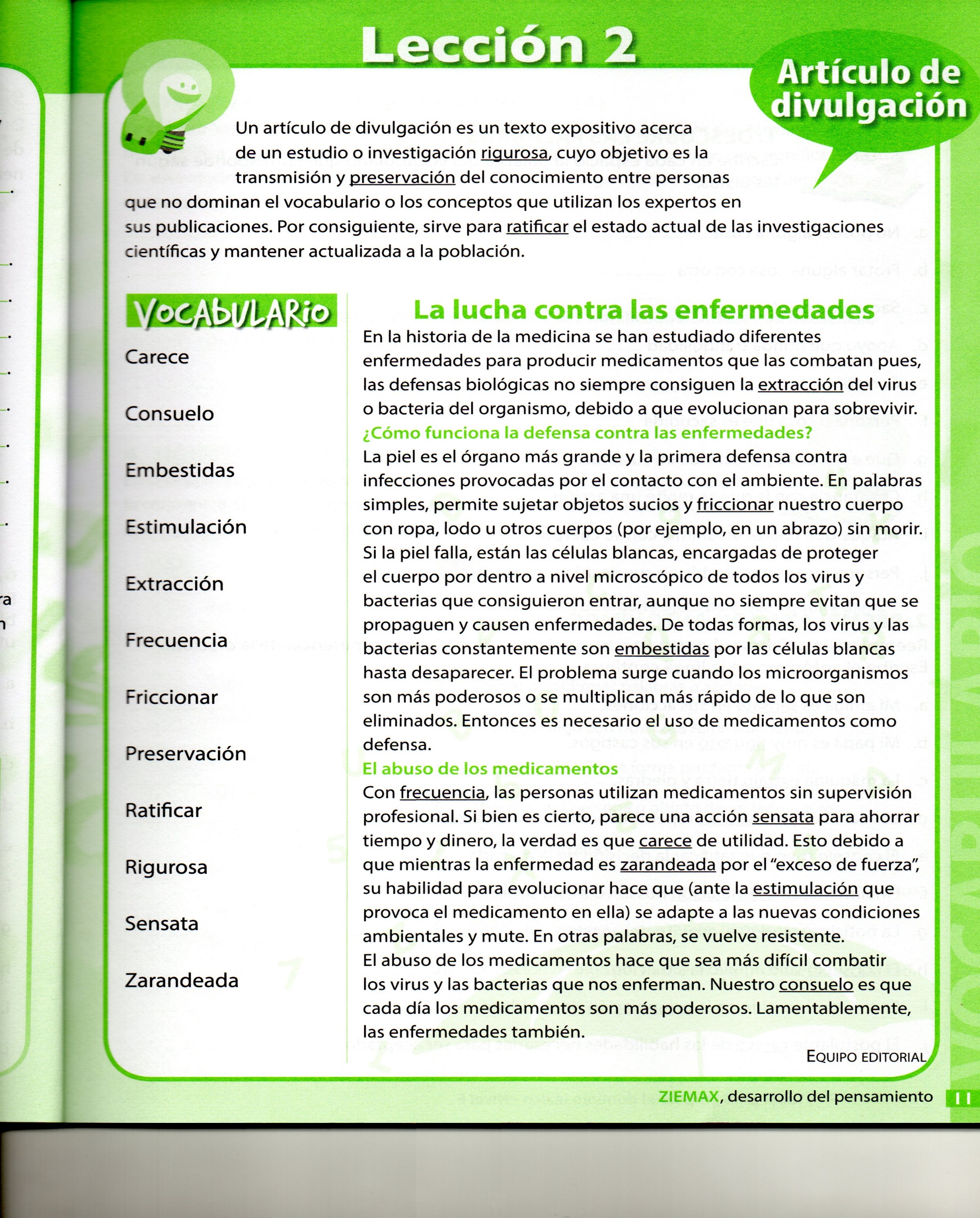 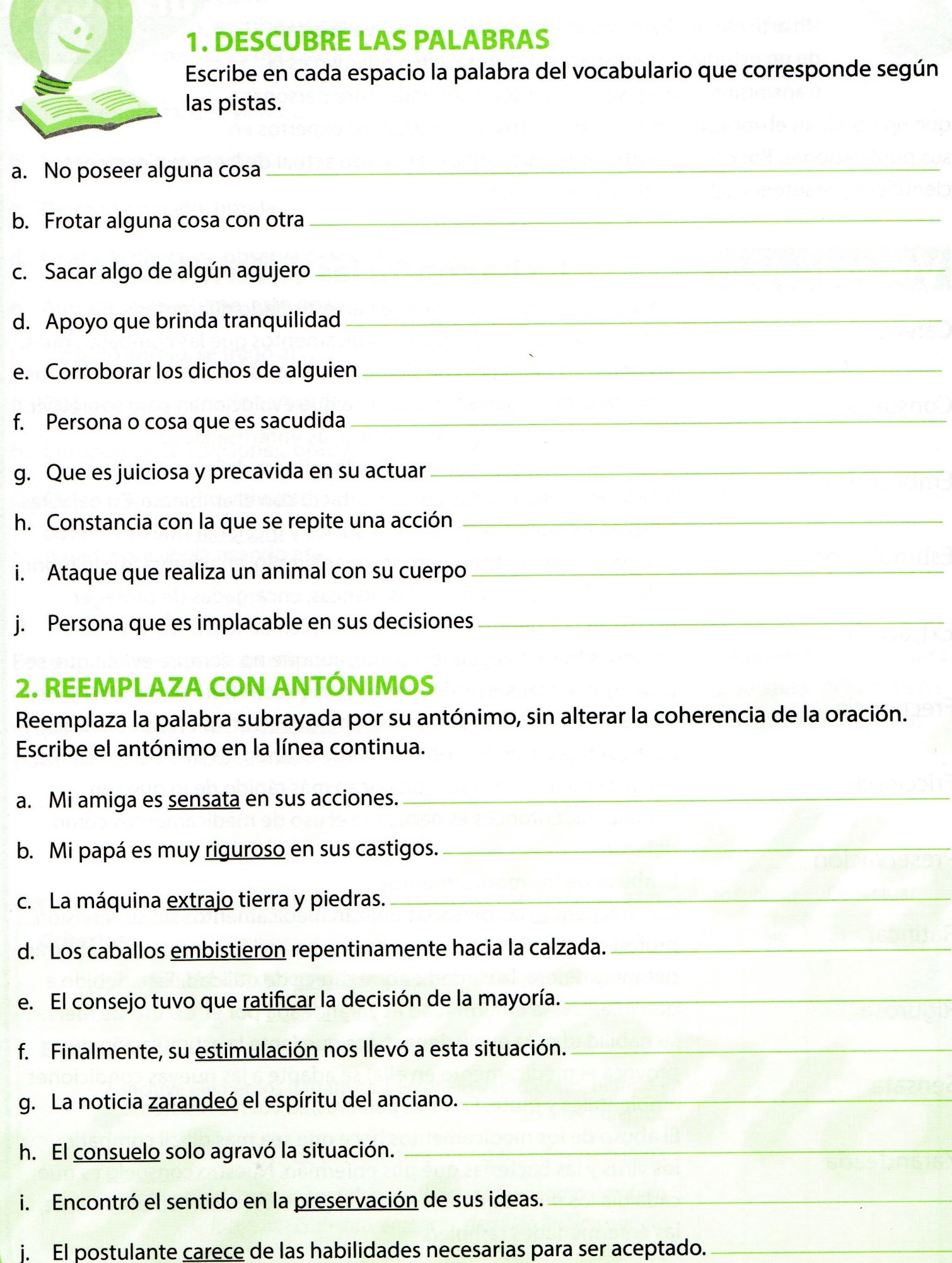 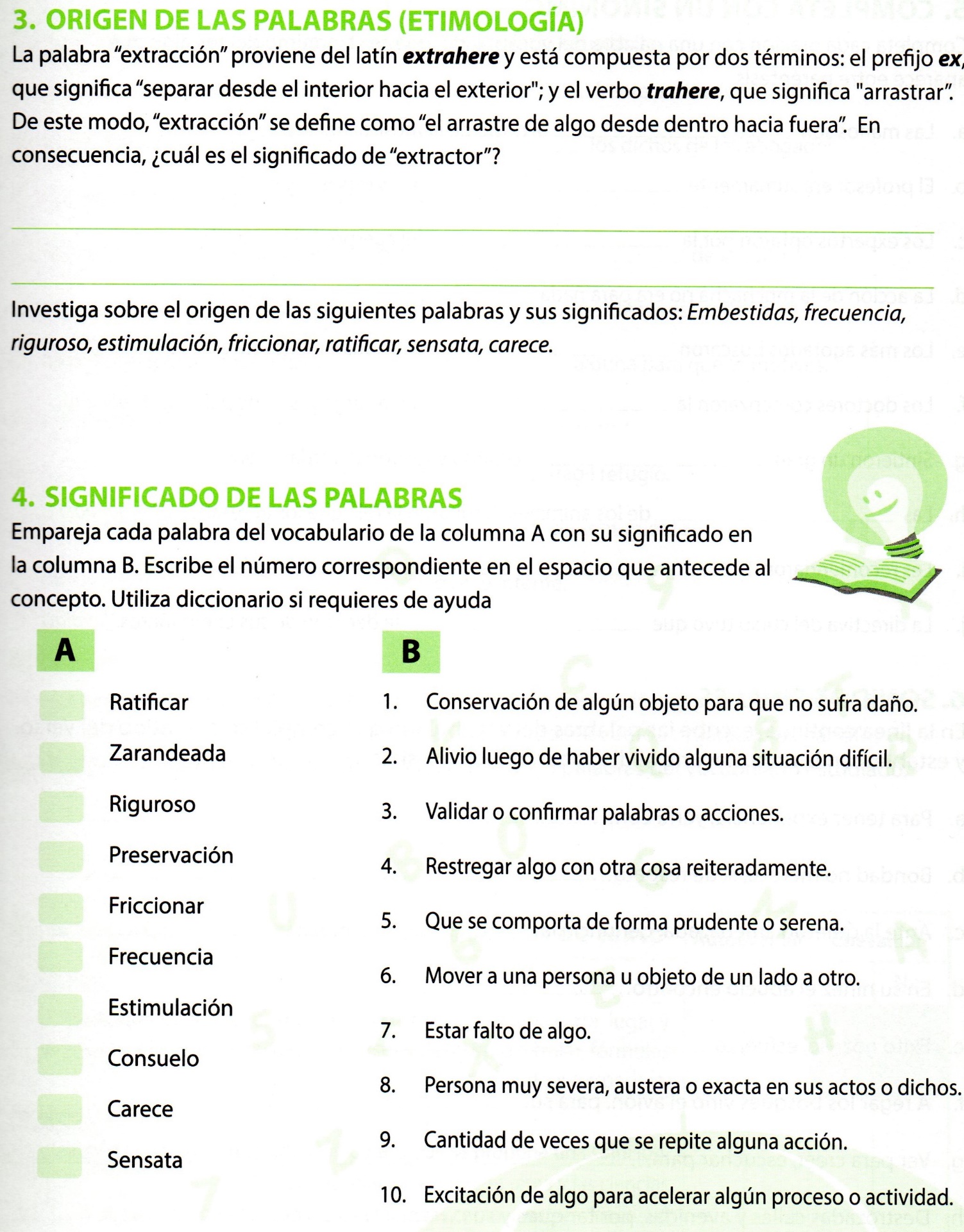 5. SOPA DE LETRAS: encuentra y encierra las palabras del vocabulario en la siguiente sopa de letras. RATIFICAR- RIGUROSO- CARECE- FRICCIONAR- SENSATA- CONSUELO – ESTIMULACION- PRESERVACION – FRECUENCIA- ZARANDEADA.6.- Elije cinco palabras encontradas en la sopa de letras y realiza una oración con cada una de ellas.a.- _____________________________________________________________________________________________b.- _____________________________________________________________________________________________c.- _____________________________________________________________________________________________d.- _____________________________________________________________________________________________e.- _____________________________________________________________________________________________ASIGNATURA: LENGUAJECURSO:  1°MEDIOPROFESORA. ANDREA GONZÁLEZ REBOLLEDONombre:Nombre:Correo: PROFEANDREAGRE@GMAIL.COMPie.ltsc@gmail.comFecha:Fecha:Correo: PROFEANDREAGRE@GMAIL.COMPie.ltsc@gmail.comINSTRUCCIONES:Escribir tu nombre y fecha.                      Lee atentamente las instrucciones. Si lo haces puedes desarrollar una buena evaluación.Utiliza destacador, marcando lo que necesites para responder.Leer muy atento, si no te queda claro, lee otra vez y las veces que lo necesites.Responde utilizando lápiz pasta, negro o azul, no usar lápiz grafito.Escribe claro, así leeremos mejor tus respuestas.Con el 60% de la evaluación buena obtienes un 4.0, pero puedes tener una mejor nota.Ahora empieza a trabajar. ¡Éxito!INSTRUCCIONES:Escribir tu nombre y fecha.                      Lee atentamente las instrucciones. Si lo haces puedes desarrollar una buena evaluación.Utiliza destacador, marcando lo que necesites para responder.Leer muy atento, si no te queda claro, lee otra vez y las veces que lo necesites.Responde utilizando lápiz pasta, negro o azul, no usar lápiz grafito.Escribe claro, así leeremos mejor tus respuestas.Con el 60% de la evaluación buena obtienes un 4.0, pero puedes tener una mejor nota.Ahora empieza a trabajar. ¡Éxito!INSTRUCCIONES:Escribir tu nombre y fecha.                      Lee atentamente las instrucciones. Si lo haces puedes desarrollar una buena evaluación.Utiliza destacador, marcando lo que necesites para responder.Leer muy atento, si no te queda claro, lee otra vez y las veces que lo necesites.Responde utilizando lápiz pasta, negro o azul, no usar lápiz grafito.Escribe claro, así leeremos mejor tus respuestas.Con el 60% de la evaluación buena obtienes un 4.0, pero puedes tener una mejor nota.Ahora empieza a trabajar. ¡Éxito!RSTIJKNYOFDBSTNREAIXZMHRHPRQKUTGMSTVGMJRKIUIDZVCOOTIARUQDWBMCTSYOBVIFPFSRARTYCIEONNVMIACDGOTYIILNLLSÑVUCFLAÑCSVAORSHUJSLALLAQRCVOBNMAÑEXFARGHSTEHSRAJTKLSECDCBUEACIORFASONDITYSBKSREBKSUÑISBOASHRJDMCHESJYELLGNCPRESERVACIONTRSHFJTSHLWVMSEUQFKCTFRECUENCIADNGSJLSAFYNKDZARANDEADAJ